Муниципальное бюджетное общеобразовательное учреждение«Средняя общеобразовательная казачья кадетская школа села Знаменка»Нерчинский район, Забайкальский крайМуниципальный конкурс проектных работ учащихся Вид проекта: исследовательскийПредметная область: окружающий мирНазвание работы:«Не желаю грипповать, буду меры принимать!» Работу выполнил ученик 2 класса МБОУ «СОККШ  села Знаменка» Березин ВячеславРуководитель – учитель  начальных классов Хаустова Татьяна АлександровнаМБОУ «СОККШ  села Знаменка» 2014 годВведениеЯ обратил внимание на то, что ребята из нашей школы, в том числе и мои одноклассники стали по очереди заболевать гриппом. А потом заболела  бабушка. И я задумался, почему мы болеем?  Я думал, что дети болеют от того, что они выходят на улицу без верхней одежды, переохлаждаются. То как же могла заболеть бабушка? По телевизору говорят о том, что в разных  частях нашей страны  очень много людей болеют гриппом. Я захотел узнать, какие причины, кроме переохлаждения вызывают  грипп.Цель: выяснить причины заболевания гриппомЗадачи:	1. Выяснить причины заболевания гриппом;2.  Изучить по данному вопросу литературу;3. Собрать информацию о путях передачи гриппа, о возможных мерах профилактики;4.  На основании собранного материала сделать вывод.5. Оформить результаты работы.План работыОпрос детей и взрослых.Посещение медицинского пункта.Изучение литературы.Создание памяток, стенда.Проведение выступления.Гипотеза: кроме переохлаждения есть другие причины заболевания гриппом. Объект: заболевание гриппПредмет: причины заболевания гриппомПрактическое назначение: профилактика гриппа, ценность и необходимость здорового образа жизниОборудование и материалы: презентация, видео; альбомные листы, цветная бумага, ножницы, клей, акварельные краски, гуашь.Результат проектной деятельностиОсновная часть 1. Опрос Я попросил   49  учеников  начальной школы ответить на вопросы анкеты (Приложение 6)Выяснил, что в этом году 2 раза переболели  6 учеников, 1 раз –  14 учеников. Остальные дети гриппом не болели.На вопрос, почему люди могут заболеть гриппом,  в основном прозвучали одни и те же ответы, такие как - неправильно  одеваются, от переохлаждения, едят снег и лед, пьют холодную воду. И один ученик ответил, что заражаются от других людей. Среди опрошенных учеников были и такие, которые не знали ответ на поставленный вопрос.2.  Что такое грипп?Грипп (от фр. grippe)- острое инфекционное заболевание дыхательных путей, вызываемых вирусом гриппа.[5]В переводе с французского означает «схватывать».Чтобы получить ответы на мои вопросы, я посетил медицинский  пункт. Из беседы  с фельдшером я узнал, что симптомами гриппа являются:Озноб;Высокая температура;Ухудшение самочувствия;Головная боль;Слабость;Ломота во всем теле;Кашель;Насморк или заложенность носа.Для гриппа, в отличие от других вирусных инфекций, такие симптомы как кашель и насморк проявляются не сразу, а через несколько дней после начала заболевания.3. Пути передачи вирусаЧтобы максимально защититься от инфекции, необходимо знать, как передаётся грипп. Наиболее распространенным путем передачи гриппа является воздушно-капельный. Во время разговора, кашля, чихания из носоглотки больного выбрасываются частицы слизи, слюны или мокроты, зараженные вирусом гриппа. На короткий период времени вокруг инфицированного человека образуется зона с большой концентрацией аэрозольных частиц, дальность рассеивания которых обычно не превышает 2-3 метра. Из этого следует необходимость соблюдения больным элементарных гигиенических правил. Если больной будет чихать, прикрывая рот, то количество болезнетворных частиц уменьшится, следовательно, будет снижена концентрация вируса гриппа в воздушной среде.Более редкий, хотя тоже возможный, путь передачи гриппа — через предметы обихода. Вирус гриппа обладает высокой устойчивостью и может сохраняться во внешней среде до трех недель, следовательно, всегда есть опасность активизации «второго» пути распространения гриппа — контактно-бытового. Инфицирование может происходить через предметы обихода, детские игрушки, белье и посуду. Поэтому в доме, где кто-то переболел гриппом, даже если остальные члены семьи остались здоровы, необходимо провести влажную уборку, во избежание «запоздалого» заражения вирусом.[8]4. Меры профилактикиПрофилактика гриппа едва ли не важнее, чем его лечение – гораздо правильнее и предупредить болезнь. Сегодня для этого существует несколько распространенных способов:Прививка;Закаливание;Прогулки на свежем воздухе;Соблюдение правил личной гигиены;Ношение марлевой повязки;Уборка и проветривание помещений;Правильное  питание;Употребление в пищу продуктов богатых витамином С.  Приложение 4;Можно принимать по 2 - 3 зубчика чеснока ежедневно. Достаточно пожевать несколько минут зубчик чеснока, чтобы полностью очистить полость рта от бактерий. Положительным действием обладает и употребление репчатого лука.	Однако смысл профилактики в том, чтобы проводить ее до заболевания. Если заболели, этими средствами можно только облегчить состояния, а вот лечение гриппа необходимо проводить с рекомендациями врача.ЗаключениеОпросив медицинских работников, я узнал, что грипп передается воздушно-капельным и контактно-бытовым путями. И даже если мы будем хорошо одеваться, а остальные меры профилактики не соблюдать, то заболевание неизбежно.  Это значит, что выдвинутая гипотеза подтвердилась. Теперь я знаю не только о том, что такое грипп, но и о многих полезных советах. Для этого необходимо соблюдать режим дня и правила личной гигиены, гулять на свежем воздухе, закаляться, одеваться по погоде,  заниматься физическими упражнениями, правильно питаться.Исходя из всего вышесказанного, я  делаю вывод, что основным средством против заболевания гриппом является поддержание своего иммунитета. В  разгар эпидемии по рекомендации медработников мы носили маски. После проведенного исследования, я решил поделиться полученной информацией с ребятами:вместе с одноклассниками мы оформили стенд «Чтобы не заболеть гриппом»; во всех классах были проведены беседы,  на которых ребята познакомились с полезными советами; показано видео «Методы профилактики гриппа», которое нашли в Интернете; выданы памятки.Я считаю, что эти мероприятия помогли ребятам нашей школы не заболеть гриппом. В  других школах был карантин, а мы не болели.Не желаю грипповать,
Буду меры принимать!
Вирусам шах объявляю,
Лук, чеснок употребляю.
А бессонной ночью длинной
Чаю выпью я с малиной,
Буду фрукты есть, лимон,
Пусть злодеев гонит он. [6]ЛитератураКостомарова Н.В. Чесночный напульсник против вирусов//1000советов. – 2011. - №24. – с.14. Свальнова В. Грипп: привет всей семье // Здоровье. - 2001. - №11. - с. 64-67. Шевченко Т.В. Шерстяная шапочка при насморке  // 1000 советов. — 2011. — № 15. — с.15.Шеманкова В.А.  Йод от насморка // 1000 советов. – 2012. - №20. – с.15.Интернет-ресурсыhttp://ru.wikipedia.org/wiki/ГриппИ. Александроваhttp://www.numama.ru/blogs/kopilka-detskih-stihov/ctihi-pro-grip.htmlhttp://www.fun4child.ru/2606-stikhi-pro-vracha.htmlhttp://pulsplus.ru/medcare/health-az/gripp/vozbuditel-zabolevanija/article-puti-peredachi-virusa/
Приложение 1Стенд «Чтобы не заболеть гриппом»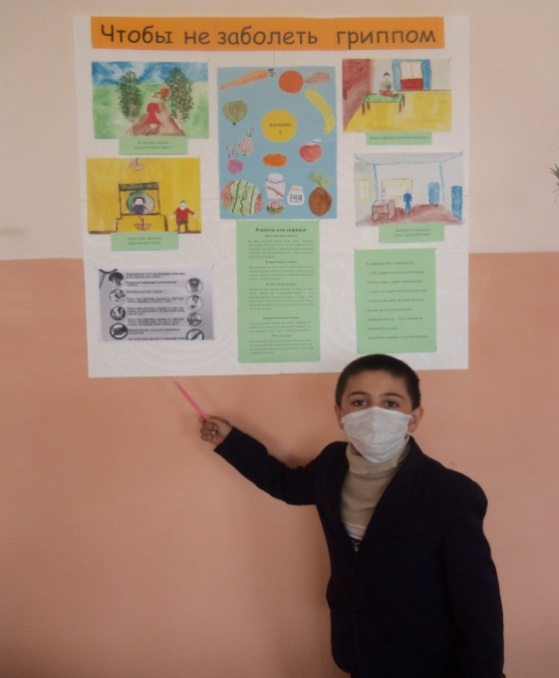 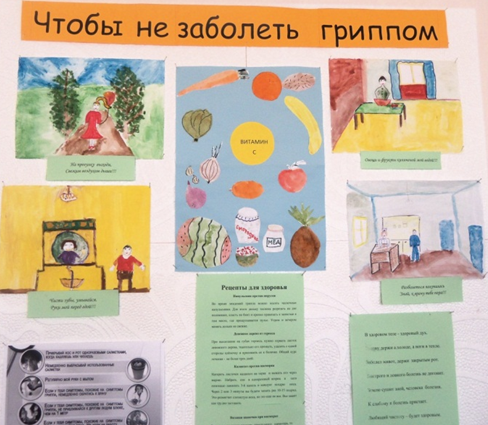 Приложение 2Памятка«Профилактика гриппа»Во время эпидемии гриппа старайся как можно меньше бывать в местах массового скопления людей.Если в семье кто-нибудь заболел гриппом, то окружающим желательно надевать марлевые повязки, закрывающие рот и нос. Проводить влажную уборку. Несколько раз в день нужно проветривать помещение.
У болеющего гриппом человека должна быть индивидуальная посуда, которой во время болезни будут пользоваться только он.
Чтобы повысить сопротивляемость организма к инфекционным заболеваниям, принимай витамины, в первую очередь витамин С.При появлении признаков болезни лучше не выходить из дома, а вызвать врача. [7]Можно принимать по 2 - 3 зубчика чеснока ежедневно. Достаточно пожевать несколько минут зубчик чеснока, чтобы полностью очистить полость рта от бактерий. При гриппе рекомендуется проводить регулярный туалет носа – мытье дважды в день передних отделов носа с мылом. Это удаляет микробы, попавшие в полость носа с вдыхаемым воздухом. Полезно промывание полости носа настоем лука с медом (сахаром) с помощью пипетки. (Рецепт настоя: 3 столовые ложки мелко нарезанного лука залить 50 мл теплой воды, добавить 1/2 чайной ложки меда (сахара), настоять 30 минут.)Приложение 3 Полезные советыЧтоб здоровье сохранить,Организм свой укрепить,Знает вся моя семьяДолжен быть режим у дня.                                               Следует ребята, знать,                                               Нужно всем подольше спать,          Ну, а утром не лениться,                                               На зарядку становиться.                                            Чистить зубы. Умываться,И почаще улыбаться,Закаляться и тогда,         Не страшна тебе хандра.У здоровья есть враги:С ними дружбы не води!          Среди них – тихоня лень,         С ней борись ты каждый день!        Чтобы ни один микробНе попал случайно в рот.          Руки мыть перед едой           Нужно мылом и водой!           Кушать овощи и фрукты,          Рыбу, молокопродукты –           Вот полезная еда,            Витаминами полна!             На прогулку выходиСвежим воздухом дыши. Только помни при уходе: Одеваться по погоде! Ну а если уж случилось: Разболеться получилосьЗнай, к врачу тебе пора,Он поможет нам всегда.Вот те добрые советы,В них и спрятаны секреты.                                                       Как здоровье сохранить?                                                       Научись его ценить!!!                                                      А вы знаете, ребята, Не умею я лечить, Может знаний маловато, Но ведь можно помечтать! Я врачом, наверно, буду,                  Стану я лечить людей!  Буду ездить я повсюду  И спасать больных детей! Приложение 4Отгадайте загадки и узнаете фрукты и овощи, содержащие витамин С. Знают этот фрукт детишки,                           Любят есть его мартышки.Родом он из жарких странВ тропиках растет ... ( Банан)Сарафан не сарафан, Платьице не платьице, А как станешь раздевать, Досыта наплачешься. (Лук)Головой на лук похож.Если только пожуёшьДаже маленькую дольку -Будет пахнуть очень долго.   (Чеснок) С оранжевой кожей, На мячик похожий, Но в центре не пусто, А сочно и вкусно. (Апельсин)Отгадать не очень просто -Вот такой я фруктик знаю -Речь идет не о кокосе,Не о груше, не о сливе, -Птица есть еще такая,Называют так же - ... (Киви)Далеко на юге где-тоОн растет зимой и летом.Удивит собою насТолстокожий ...(Ананас)Уродилась я на славу, Голова бела, кудрява. Кто любит щи - Меня в них ищи. (Капуста)Две сестры летом зелены, К осени одна краснеет, другая чернеет.  (Красная и черная смородины)Само с кулачок,Красный, желтый бочок.Тронешь пальцем – гладко,А откусишь – сладко. (Яблоко)Он почти  как апельсин,С толстой кожей, сочный,Недостаток лишь один –Кислый очень, очень. (Лимон)Приложение 5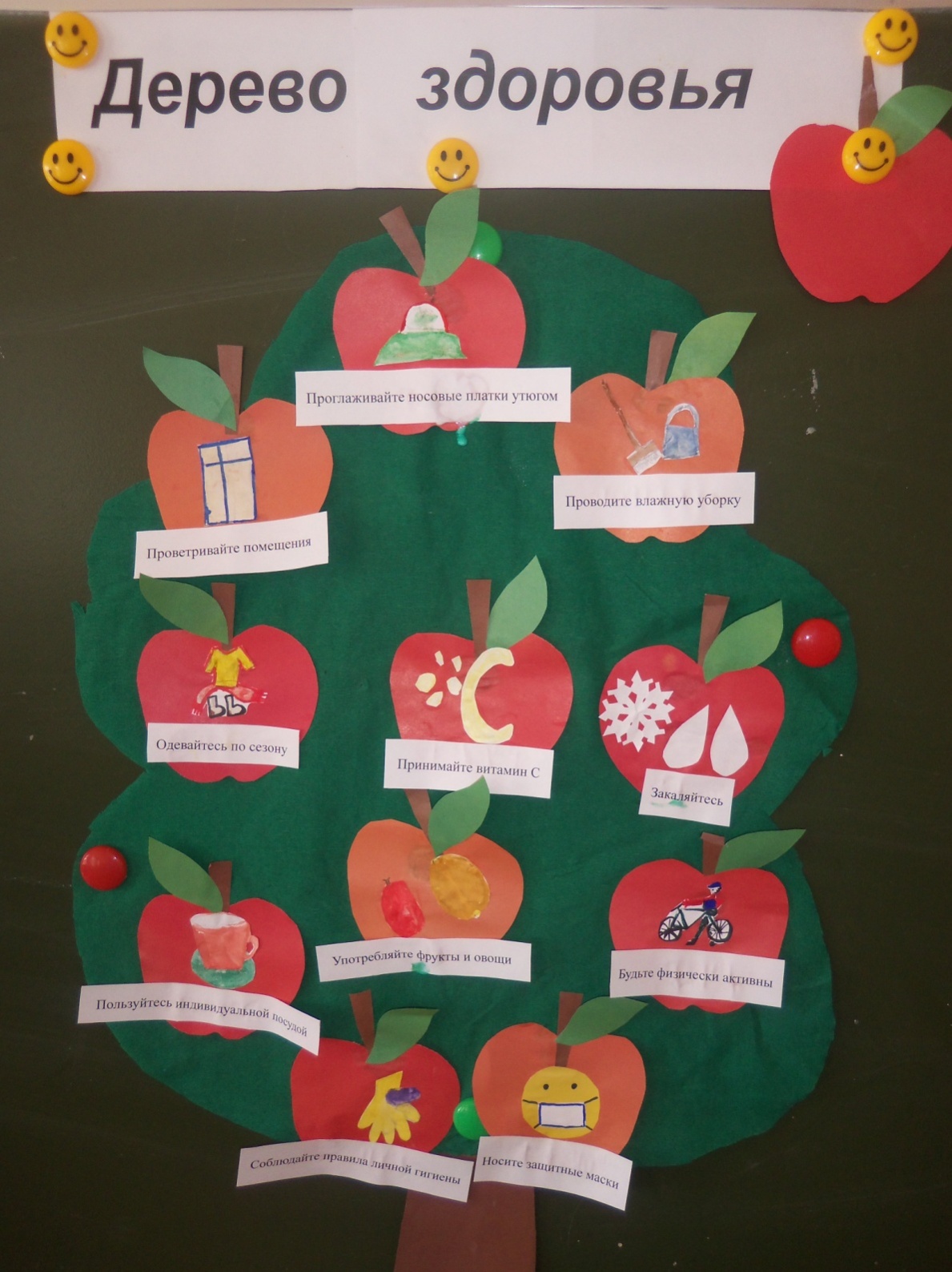 Приложение 6Количество опрошенных учеников начальной школы – 49.Сколько раз за год вы болели гриппом?6 учеников – 2 раза 14 учеников–  1 раз 29 – гриппом не болели.Почему люди могут заболеть гриппом?неправильно  одеваются – 19от переохлаждения – 10пьют холодную воду – 9 едят снег – 7едят лед – 4заражаются от других людей – 1не знаю - 7